16.10.2020 tarihli I. grup I. aşama mülakat sonuçları aşağıda yer almaktadır.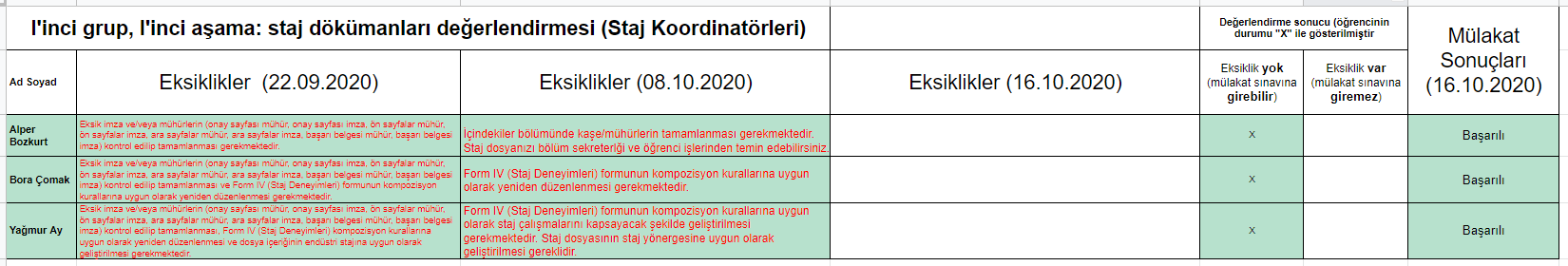 